Безопасность дорожного движения ради безопасности жизни.Безопа́сность доро́жного движе́ния — комплекс мероприятий, направленных на обеспечение безопасности всех участников дорожного движения.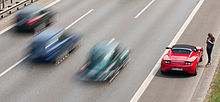 По российскому законодательству безопасность дорожного движения — состояние данного процесса, отражающее степень защищённости его участников от дорожно-транспортных происшествий и их последствий[1].Дорожно-транспортное происшествие (ДТП) — событие, возникшее в процессе движения по дороге транспортного средства и с его участием, при котором погибли или ранены люди, повреждены транспортные средства, сооружения, грузы, либо причинен иной материальный ущерб (говорят также о безрельсовом транспорте). То есть исключаются, например, дорожные происшествия с участием только пешеходов (упал на дороге, сбит толпой и т. п.)[2].Дорожные происшествия являются самой опасной угрозой здоровью и жизни людей во всём мире. Ущерб от дорожно-транспортных происшествий превышает ущерб от всех иных транспортных происшествий (самолётов, кораблей, поездов, и т. п.), вместе взятых. Дорожно-транспортные происшествия являются одной из важнейших мировых угроз здоровью и жизни людей. Проблема усугубляется и тем, что пострадавшие в авариях — как правило, молодые и здоровые (до аварии) люди. По данным ВОЗ, в мире ежегодно в дорожных авариях погибают 1,2 млн человек и около 50 млн получают травмы[3]. Более 27000 погибает на российских дорогах[4], и более 40000 на дорогах США[5], в пересчёте на количество автомобилей эти цифры означают в год 70 погибших в ДТП на территории России или 15 погибших в США на каждые 100 000 автомобилей[6]. По статистическим оценкам, с начала XX века на дорогах США погибли в ДТП более трёх миллионов человек, что превышает все потери США (650 000) во всех военных конфликтах (с 1774 года).При изучении дорожной безопасности выявляют факторы, влияющие на частоту и тяжесть ДТП. Не каждое ДТП является «неизбежной случайностью» — так, например, по статистике, около 5 % летальных ДТП являются выявленными самоубийствами, а некоторое (меньшее) количество ДТП являются убийствами. Также выявлено множество других факторов, влияющих на вероятность ДТП, ответственность за которые несут участники дорожного движения, поэтому в настоящее время практически не используется распространённая ранее формулировка «несчастный случай на дороге», «снимающая» ответственность с участников ДТП.Содержание1Разновидности ущерба1.1Смерть1.2Травмы1.3Повреждение собственности2Меры обеспечения безопасности2.1Влияние конструкции дороги на вероятность аварии и тяжесть последствий2.2Правила дорожного движения2.3Контроль соблюдения правил дорожного движения3См. также4ПримечанияРазновидности ущербаНаиболее очевидный вид ущерба от ДТП — это гибель людей.Определение смертности в ДТП может быть не однозначно и зависит от различных критериев. Так, например, в США, в системе анализа смертности от ДТП[5]смертью от ДТП считается смерть участника дорожной аварии в 30-дневный период после аварии (в некоторых штатах — до года). В Европе системы регистрации и анализа смертности от ДТП[5][7][8] также используют 30-дневный период после аварии. В России 30-дневный срок установлен с начала 2009 года (ранее погибшими в ДТП считались лишь лица, скончавшиеся в течение 7-ми суток с момента ДТП).Среди других факторов, затрудняющих измерение смертности — ошибки и намеренное сокрытие результатов регистрирующими службами (как правило, полицейскими). Например, было установлено, что даже в достаточно благополучной и законопослушной Голландии, в период с 1996 по 2001 г. полиция не сообщила о 7 % смертей в случае аварий[9].ТравмыОчень сложно установить, сколько людей получили травмы в результате ДТП. Выше показано, сколько сложностей может быть с определением смертности от ДТП, а определить и измерить количество и степень травм ещё сложнее.Травмы, не требующие госпитализации, часто не учитываются вовсе, а проведенное в Нидерландах сравнение числа госпитализированных пострадавших по данным полиции и общенациональной регистрации сектора здравоохранения[9] показало, что полицией учитываются только порядка 40 % пострадавших.Повреждение собственностиУчёт повреждений собственности ещё более неоднозначен, чем в случае травм. Во многих случаях учитываются только случаи, ущерб от которых превышает некоторую (произвольно установленную) величину, и таким образом, число зарегистрированных случаев ущерба может изменяться во времени из-за экономических причин (например, инфляции, возрастания стоимости ремонта и т. п.). Учёт ДТП, не приведших к травмам, затруднен также тем, что очень часто водители о таких случаях не сообщают, и не вызывают полицию на место происшествия. Обычно этот показатель измеряется в денежном выражении, и получается различными оценками, построенными на базе отчётов страховых компаний.Меры обеспечения безопасностиРазличают активные меры, которые должны предотвратить аварии, и пассивные меры, направленные на уменьшение последствий аварий.К активным мерам относят:Разумное проектирование и расположение объектов дорожной сети.Изучение влияния конструкции дороги на вероятность аварии.Совершенствование организации движения.Правила дорожного движения.Контроль над соблюдением правил дорожного движения.Обязательное прохождение государственного техосмотра.К пассивным мерам относят:Совершенствование технических средств, транспортных средств и средств индивидуальной защиты:обустройство автомобиля наибóльшим количеством подушек безопасности, использование ремней безопасности, подголовников и детских кресел; повышение жесткости кузова, а также применение усиливающих элементов в передней, задней и боковых частях кузова.Использование приспособлений для защиты пешеходов.Влияние конструкции дороги на вероятность аварии и тяжесть последствийНа простейшей дороге с одной полосой движения в каждую сторону велика вероятность самых тяжёлых аварий вследствие лобовых столкновений при обгоне или выезда на встречную полосу по причине неисправности автомобиля или потери контроля со стороны водителя из-за нездоровья или засыпания. Однако следует заметить, что интенсивность дорожного движения на таких дорогах, как правило, невелика.При наличии разделительной полосы достаточной ширины или разделительного (барьерного) ограждения лобовое столкновение исключается. Однако в случае с разделительным ограждением появляется вероятность столкновения автомобиля с этим ограждением, что в некоторых случаях приводит к не менее тяжёлым последствиям.Конструкция дороги, исключающая появление людей или животных на проезжей части, резко снижает вероятность столкновений с ними. В первую очередь это касается автомобильных дорог I технической категории (автомагистралей), на которых исключены пешеходные переходы в одном уровне с проезжей частью.Выделение дополнительных полос для остановки и стоянки автотранспорта, а также для подготовки к поворотам налево или направо снижает вероятность наезда на неподвижные или движущиеся с малой скоростью автомобили.Оборудование перекрёстков светофорами снижает вероятность столкновения автомобилей пересекающихся направлений и упрощает переход проезжей части пешеходами.Геометрия дороги также влияет на безопасность дорожного движения[10]. Протяженные прямые участки загородных дорог из-за монотонности утомляют водителя или же водитель теряет ощущение скорости. Это приводит к нарушению скоростного режима и усиливает тяжесть последствий аварий[11].Правила дорожного движения Правила дорожного движения подробно описывают условия безопасного движения. Много внимания уделяется ограничению скорости. Сказано о необходимости соблюдать необходимый интервал движения, но нормативно он не определен.Контроль соблюдения правил дорожного движенияСоблюдение ПДД является главным условием предотвращения ДТП. Обеспечение безопасности дорожного движения возложено на Госавтоинспекцию МВД России. Так, для контроля соблюдения скоростного режима могут использовать системы фото- и видеофиксации. Например, в зонах внедрения системы контроля средней скорости “Автодория”[12] общее количество ДТП сократилось на 13 %,.